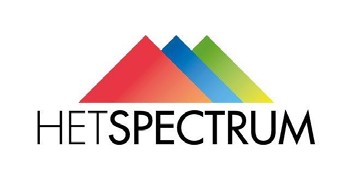 Jaarverslag Raad van Toezicht 2022Stichting Het SpectrumInleiding Het jaar 2022 werd gekenmerkt door de naweeën van de coronacrisis. Weliswaar werden de coronavarianten milder van aard en kwamen de coronarestricties in de publieke ruimte al snel tot een einde, maar de gevolgen van corona deden en doen zich nog steeds goed voelen. De zorg is overbelast geraakt en dat uit zich in onder meer een hoog ziekteverzuim in de gehele branche. Deze ontwikkelingen zijn uiteraard niet voorbij gegaan aan Het Spectrum. Het ziekteverzuim was in het afgelopen jaar hoger dan normaal, ten dele door ziekte en ten dele voor verzuim in verband met zelfquarantaine bij een vermoeden van een mogelijke coronabesmetting. Dankzij de inzet van onze medewerkers en inzet van tijdelijk personeel zijn wij in staat geweest om de kwaliteit van de zorg op peil te houden. Wij zijn onze medewerkers zeer erkentelijk voor hun ongekende inzet en toewijding. Werkwijze, bezoldiging en samenstelling Raad van ToezichtWerkwijzeDe Raad van Toezicht vervult vier functies, te weten de toezicht-, goedkeurings-, advies- en werkgeversfunctie.De Raad van Toezicht kent drie commissies, te weten:De commissie kwaliteit & veiligheidDe commissie bedrijfsvoering & financiënDe remuneratiecommissieHet Spectrum hanteert de Governancecode Zorg (2022) en het Kader goed bestuur. De Raad van Toezicht richt zich bij de uitoefening van haar functies op het belang van Het Spectrum vanuit het perspectief van het realiseren van de maatschappelijke doelstelling van het Spectrum en de centrale positie van de cliënt daarin. De werkwijze van het bestuur en de Raad van toezicht en haar commissies is onder meer vastgelegd in de statuten en reglementen. De reglementen zijn dit jaar waar nodig aangepast aan de gewijzigde Governance Code.De Raad van Toezicht staat een open cultuur voor. Onderling, met het bestuur en met en tussen de medewerkers van Het Spectrum. Door deze cultuur kan het goede en open gesprek worden aangegaan, hetgeen bijdraagt aan het functioneren van Het Spectrum en de vervulling van de taken van de Raad van Toezicht.De Raad van Toezicht geeft actief invulling aan zijn vier functies. De Raad van Toezicht heeft in 2022 vijf reguliere vergaderingen en twee additionele vergaderingen gehouden. De reguliere vergaderingen vinden plaats in aanwezigheid van de bestuurder en de bestuurssecretaris. Voorafgaand vindt overleg plaats zonder hen. Eén additionele vergadering betrof een ingelaste vergadering inzake het investerings- en financieringsbesluit inzake Vreedonk en het hospice, welke werd bijgewoond door de bestuurder, de bestuurssecretaris, de manager business control, de programma manager Vastgoed en de manager Verpleeghuiszorg & Revalidatie. De andere additionele vergadering betrof de zelfevaluatie.De Raad van Toezicht hanteert een vaste agenda die wordt aangevuld met thema’s. De vaste onderwerpen hebben betrekking op kwaliteit en veiligheid van de zorg alsmede de bedrijfsvoering. Voorts wordt twee keer per jaar de risicoanalyse besproken. De commissies geven een terugkoppeling van hun activiteiten aan de Raad van Toezicht. Die terugkoppeling wordt besproken in de Raad van Toezicht. De jaarrekening en de managementletter werden besproken in aanwezigheid van de accountant. De Raad van Toezicht ontving voorts een presentatie over het Verwijspunt 078 dat live ging in 2022. Andere belangrijke onderwerpen waren de goedkeuring van het investerings- en financieringsbesluit inzake Vreedonk en het hospice, de verkenningen omtrent een mogelijke fusie met de collega-instellingen Het Parkhuis en de Swinhove groep, het goedkeuren van de geüpdate strategie en de inzet van personeel niet in loondienst en effecten daarvan op de resultaten.De strategie werd toegelicht en bediscussieerd op een bijeenkomst voor belanghebbenden. Deze bijeenkomst werd verzorgd door het bestuur en het Centraal Management Team en werd bijgewoond door de Raad van Toezicht en vertegenwoordigers van de gemeente Dordrecht, collega-zorginstellingen, huisartsenvereniging, ziekenhuis, woningbouwcorporaties, zorgkantoor, zorgverzekeraars en banken. De Raad van Toezicht heeft een vergadering van de OR met de bestuurder bijgewoond. In verband met de werkdrukte zijn slechts werkbezoeken afgelegd door twee leden van de Raad van Toezicht. De commissie kwaliteit & veiligheid bestaat uit twee leden van de Raad van Toezicht. De commissie vergadert in aanwezigheid van de bestuurder, de kwaliteitsadviseur, de manager behandeling, de manager Verpleeghuiszorg & Revalidatie en de eerste geneeskundige.De commissie heeft in 2022 drie keer vergaderd, hierbij zijn een aantal reguliere kwaliteitsonderwerpen zijn aan de orde geweest, bijvoorbeeld de meldingen incidenten cliënten (MIC) en meldingen incidenten medewerkers- (MIM) Het kwaliteitsplan 2022 met de initiatieven voor verbetering van de kwaliteit van zorg is toegelicht met een speciaal de aandacht voor op de plannen in de intramurale locaties van Het Spectrum. Ook in 2022 is er weer uitgebreid stil gestaan bij de implementatie van de Wet zorg en dwang (WZD) met als bedoeling en uitkomst een vermindering van vrijheidsbeperkende maatregelen. Het afgelopen jaar heeft de commissie weer kennisgemaakt met een aantal functionarissen in de organisatie. De commissie heeft een presentatie gehad van medewerkers die de Green Belt training hebben gevolgd, hierbij waren specifiek projecten over verbetering van leerlingenbegeleiding en vervanging van dieetproducten aan de orde. Door middel van een uitgebreide presentatie hebben de commissieleden een mooie inkijk gekregen van de gang van zaken in het domein Wijkverpleging en Welzijn met de daar bijbehorende uitdagingen en dilemma’s Extra aandacht is er geweest voor de Covid-situatie intra- en extramuraal.  De commissie heeft meerdere malen haar waardering uitgesproken over de manier waarop medewerkers met veel inspanning hebben geprobeerd het normale leven van cliënten zo goed mogelijk door te laten gaan.De commissie bedrijfsvoering & financiën bestaat uit twee leden van de Raad van Toezicht. Er zijn 10 vergaderingen gehouden. De vergaderfrequentie is verhoogd in verband met het volgen van de ontwikkelingen op het gebied van vastgoed. Alle commissievergaderingen zijn bijgewoond door de bestuurder, de bestuurssecretaris (op één na) en de manager business control. Vastgoedonderwerpen worden bijgewoond door de programmamanager Vastgoed. De commissie heeft onder meer aandacht besteed aan het investerings- en financieringsbesluit inzake Vreedonk en hospice De Patio en het verloop van de daaropvolgende bouwwerkzaamheden, de plannen tot herontwikkeling van De Sterrenlanden, de tussentijdse cijfers over 2022, de conceptjaarrekening 2021, de verwerking van de coronacompensatie, de frauderisicoanalyse, IT/Cybersecurity, de follow-up van de managementletter van de accountant en de begroting 2022. De conceptjaarrekening 2021 is door de commissie besproken in aanwezigheid van de externe accountant. De remuneratiecommissie, bestaande uit twee leden van de Raad van Toezicht,  heeft het jaargesprek over 2021 gehouden met de bestuurder in het begin van 2022. Dit gesprek was door omstandigheden verzet naar 2022. Het jaargesprek over 2022 is december gehouden. Voorafgaand daaraan heeft de commissie gesproken met een delegatie van het Centraal Management Team en informatie opgehaald bij de overige leden van de Raad van Toezicht.                                                                                                                                                           De Raad van Toezicht evalueert jaarlijks zijn functioneren.  In het verslagjaar heeft die evaluatie zonder begeleiding plaatsgevonden. De bestuurder heeft voorafgaand aan die evaluatie zijn visie op het functioneren van de Raad van Toezicht gegeven.  Punten die aan de orde kwamen waren de opvolging van de voorgaande zelfevaluatie, de toezichtvisie, vastgoed, opzet van de vergaderingen, functioneren van de commissies, invulling van de verschillende functies van de Raad van Toezicht, de relatie met de bestuurder en interne en externe stakeholders, de rol van de voorzitter en de kennisontwikkeling. De belangrijkste acties die uit de zelfevaluatie naar voren kwamen betroffen het agenderen van thema’s en werkbezoeken en het aanhalen van de contacten met de CCR.BezoldigingDe Raad van Toezicht wordt gehonoreerd volgens de vigerende Wet Normering Topinkomens (WNT) en de daarop gebaseerde adviesregeling van de Nederlandse Vereniging van Toezichthouders Zorg (NVTZ).  De Raad van Toezicht heeft Het Spectrum voor het jaar 2022 ingedeeld in klasse IV.  In de Raad van Toezicht zijn verschillende competenties en deskundigheden aanwezig. De ontwikkeling daarvan wordt bijgehouden door de relevante literatuur te volgen, maar ook door bijeenkomsten en cursussen van onder meer de NVTZ bij te wonen.  SamenstellingDe Raad van Toezicht was in 2022 als volgt samengesteld:Ultimo 2022 is de heer Sas afgetreden wegens het bereiken van het einde van zijn tweede termijn. De heer Sas heeft als voorzitter op beslissende momenten een belangrijke bijdrage geleverd aan Het Spectrum. Wij willen daarvoor graag onze dank uitsprekenNaam Functie Beroep Nevenfuncties C. Sas Lid sinds 2015,  herbenoemd tot eind 2022 Voorzitter Zelfstandig adviseur Lid Algemeen Bestuur Waterschap Hollandse DeltaLid bestuur (q.q.) Steun Stichting Vreeborgh Voorzitter Platform  Duurzaamheid  Dordrecht Lid Raad  van Toezicht Regionaal Laboratorium Medische Microbiologie te Dordrecht Voorzitter Raad van Commissarissen Tablis Wonen te Sliedrecht Eigenaar Sas Advies W. Riegman Lid sinds 2017, herbenoemd tot eind oktober 2024 Vice voorzitter Zelfstandig adviseur Lid Raad van Toezicht en  voorzitter audit commissie Woonzorgcentra Haaglanden Lid bestuur Stichting WZH Vriendenfonds Lid bestuur Stichting van Achterbergh Domhof G.J. Waterink Lid sinds 2017, herbenoemd tot eind 2024 Lid Lid Raad van Bestuur  Pieter van Foreest Lid Raad van Toezicht  Avoord, Etten-Leur Lid Raad van Commissarissen Marente, Voorhout J. Meijer Lid sinds 2021, benoemd tot eind 2024 Lid  Manager Finance &   Control Amphia ziekenhuis Voorzitter Vereniging Dordrechts Museum S. Siepel Lid sinds 2022, benoemd tot eind 2025 Lid Directeur Herstel &    Revalidatie De Zellingen 